RSSA Steering group.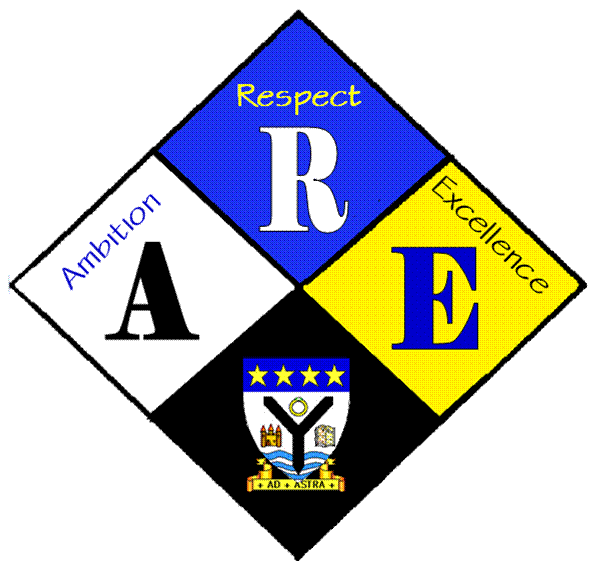 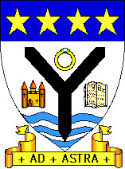 Year GroupRSS steering GroupDate:19/10/2016Present:Lewis BeckLauren ScottMegan HendersonLauren HarkerMatthew McGowanDr CannonChristopher RibbeckMr HutchisonIona BarclayItemIssues to be DiscussedNotesAnti-bullying weekDress down dayIona to ask Miss Chalmers if its ok to have a full dress down day on the 18th of November. Pay £1Wrist bandsWrist bands have been purchased from Anti-bullying UK, they will be sold during anti bullying week to raise money.Anti-bullying groupOther activities.Video for PSStarter flash cards for lessonsPoster selfiesVideohas been circulated to all PS teachers.Dr Cannon will send flash card presentation to all staff to use as discussion points in lessonsPoster selfies will be posted on twitterSt matthewsFootball matchDr cannon has contacted the RSS group at St Matthews to discuss joint activities for next year.